  _______________№___________                                                                     10.04.2023 № 76               Шупашкар хули                                                                                  г.ЧебоксарыО внесении изменений в Порядок составления и ведения кассового плана исполнения бюджета города Чебоксары и внесения изменений в него, утвержденный приказом финансового управления администрации города Чебоксары от 01.12.2017 № 113        В целях приведения приказа финансового управления администрации города Чебоксары в соответствие с действующим законодательством, приказываю:1. Внести в Порядок составления и ведения кассового плана исполнения бюджета города Чебоксары и внесения изменений в него, утвержденный приказом финансового управления администрации города Чебоксары 
от 01.12.2017 № 113, следующие изменения:в абзаце первом пункта 1.1 слова «пунктом 38 Положения о бюджетных правоотношениях в муниципальном образовании городе Чебоксары, утвержденного Решением Чебоксарского городского Собрания депутатов Чувашской Республики от 22.05.2008 года № 1011» заменить словами «пунктом 6.4 Положения о регулировании бюджетных правоотношений 
в муниципальном образовании городе Чебоксары - столицы Чувашской Республики, утвержденного Решением Чебоксарского городского Собрания депутатов Чувашской Республики от 02.03.2023 № 1100»;в подпункте 4.1.2 пункта 4.1 раздела 4 слова «в случаях, установленных пунктом 37 Решения Чебоксарского городского Собрания депутатов 
от 22.05.2008 № 1011 «О Положении о бюджетных правоотношениях 
в муниципальном образовании городе Чебоксары» исключить;в подпункте 4.1.3 пункта 4.1 раздела 4 слова «в соответствии
с пунктом 15 Положения о бюджетных правоотношениях в муниципальном образовании городе Чебоксары, утвержденного Решением Чебоксарского городского Собрания депутатов от 22.05.2008 № 1011» исключить.2. Настоящий приказ вступает в силу со дня его подписания.3. Разместить настоящий приказ на официальном сайте финансового управления администрации города Чебоксары в информационно-телекоммуникационной сети «Интернет».4. Контроль за исполнением настоящего приказа возложить на заместителя начальника управления - начальника отдела бухгалтерского учета и отчетности – главного бухгалтера Виноградову Н. Ю.Начальник управления                                                                      Н. Г. КуликоваЧăваш РеспубликиШупашкар хулаадминистрацийěНфинанс управленийĕПРИКАЗĔ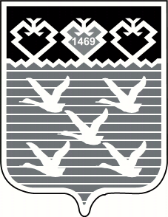 Чувашская РеспубликаФинансовое города ЧебоксаРЫПРИКАЗ